聯合報好讀找好文大賽比賽時間 ：即日起至9月30日參加對象：全國國小三年級至高中職學生皆可自由參加，共分六組。 歡迎學校老師每班推薦優良學生參加(不限推薦人數)。參賽組別：請按106上學期(9月)入學年級參賽1. 國小中年級組  2. 國小高年級組  3. 國中七年級組  4. 國中八年級組5. 國中九年級組  6. 高中職組參賽方式第一步: 報名登入 請按106上學期(9月)入學年級參賽 
手機 : 掃描QRcode依照參加年級登入 
電腦 : 依照參加組別進入連結國小中年級組http://goo.gl/4qJX5e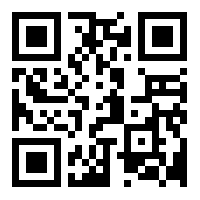 國小高年級組http://goo.gl/j28DkS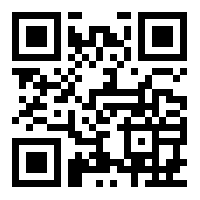 第二步:上傳作品 
1.完成登入後，請在投稿區寫上基本資料 (未填寫資料者視同放棄) 
姓名： 
學校： 
年級： 
  組別：(散文組/圖文組) 
  題目：2.選定投稿組別(散文組/圖文組)完成投稿，如照片模糊無法判斷則取消資格 
●散文組：自訂題目。請針對人、事、物的觀察或旅行遊記完成1000字以內手寫稿作品(自備稿紙)並拍照上傳。 
●圖文組：自訂題目。請針對人、事、物的觀察或旅行遊記完成上傳一張照片並寫出300字以內描述圖片的文章。文字可以手寫在稿紙(自備稿紙)上拍照上傳，或是直接打字在投稿區隨照片上傳。3.參賽者可以多篇投稿，禁止一稿多投，不得跨年級參賽，得獎篇數限一篇。 
第三步: 恭喜！參賽成功！評選標準：文章內容、結構50%、文法與用字遣詞25%、文字流暢度25%活動獎項1. 散文組：
 A. 金獎：每組1名。獎狀一張、禮物一份(遊樂園門票)、獲得第11屆聯合盃決賽資格、文章刊登於好讀周報，獲得當期好讀周報10份
 B. 銀獎：每組24名。獎狀一張、禮物一份、獲得第11屆聯合盃決賽資格
2. 圖文組：
 A. 金獎：每組1名。獎狀一張、禮物一份(遊樂園門票)、獲得第11屆聯合盃決賽資格、文章刊登於好讀周報，獲得當期好讀周報10份
 B. 銀獎：每組24名。獎狀一張、禮物一份、獲得第11屆聯合盃決賽資格得獎公告：將於官網及好讀周報公告得獎名單注意事項：1.參賽者可以多篇投稿，不得跨年級參賽，得獎篇數限一篇。如違反規定，將取消參賽及得獎資格，得獎獎項不予遞補。
2.主辦單位於得獎名單公告後以官網私訊留言通知所有得獎人，經確認身分後，請得獎人於接獲通知後兩週內寄回同意書及聯合盃決賽同意書，主辦單位收到資料後方能寄出得獎者獎狀及禮物，逾期視同放棄得獎權利。參賽者保證所有填寫或提出之資料均為真實正確，且未冒用或盜用任何第三者之資料，任何文件上簽收之姓名須應與報名時填寫之基本資料表上參賽者相同，不得中途更換，如有不實或不正確之情事，將喪失參賽資格，如為得獎者則取消得獎資格。
3.照片內之人物應獲當事人同意拍攝，以免侵害其肖像權；若以歷史照片參賽，需獲照片原攝影者及當事人之同意。
4.參賽者得同意作品全部著作財產權永久讓與聯合報享有，並保證作品為本人獨立創作無侵害他人著作權或其他違法侵權情事。參賽作品若有侵犯著作權，如冒偽、抄襲、拷貝或經檢舉侵犯著作權情事，一經發現並查證屬實，活動期間取消該作品之參賽資格。若為得獎作品，則取消得獎資格並追繳已領獎金、獎座及獎狀，獎項不予遞補，如涉有爭議、違法或致損害於其他第三人或主辦單位時，均由參賽者負一切法律與賠償責任，與主辦單位無關。
5.參賽作品內容不得有攻訐、違反善良風俗及侵害他人著作權等相關情事。如違反規定，將取消參賽及得獎資格，得獎獎項名次不予遞補。
6.有不符參賽主題或違反善良風俗者，主辦單位有權取消參賽資格，有關引發之爭議則由參賽者自行負責。
7.如有任何因電腦、網路、電話、技術或不可歸責於主辦單位之事由，而使參賽者所上傳之資料有延遲、錯誤、無法辨識或損毀之情況，主辦單位不負任何法律責任，參賽者不得因此異議。
8.參賽者如因本活動或因活動獎項而遭受任何損失，或領取獎品後遺失、被竊等情況，主辦單位不負任何責任，也不予以補償。
9.參賽者必須遵守主辦單位的服務條款、使用規範及其他交易有關之規定，參賽者參加本活動之同時，即同意接受本活動之活動辦法與注意事項之規定，如有違反主辦單位得取消其參加或得獎資格，並就因此所生之損害得向參賽者請求損害賠償。
10.主辦單位保留以上活動及獎項內容修改之權利。